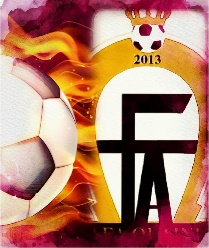                                                               Vecuma grupa:  U-7,8 ( 2010-2011 g.dz.) N.p.kSpēlētāja Vārds, UzvārdsDzimšanas datumsLFF licences Nr.1Edgars Beļakovs30.08.2010Gruppa 22Dmitrijs Seļipanovs14.11.2010Gruppa 23Māris Samuilovs22.02.2010Gruppa 24Maksims Mitjkovskis07.09.2011Gruppa 25Daniels Šuļga02.10.2011Gruppa 26Ņikita Ņegoda27.03.2011Gruppa 27Markuss Jašēvičs30.06.2011Gruppa 28Andris Solovejs31.01.2011Gruppa 29Stefans Škerbergs11.08.2011Gruppa 210Kirills Černooks16.06.2011Gruppa 211Artjoms Šteibergs08.01.2011Gruppa 2121314151617181920